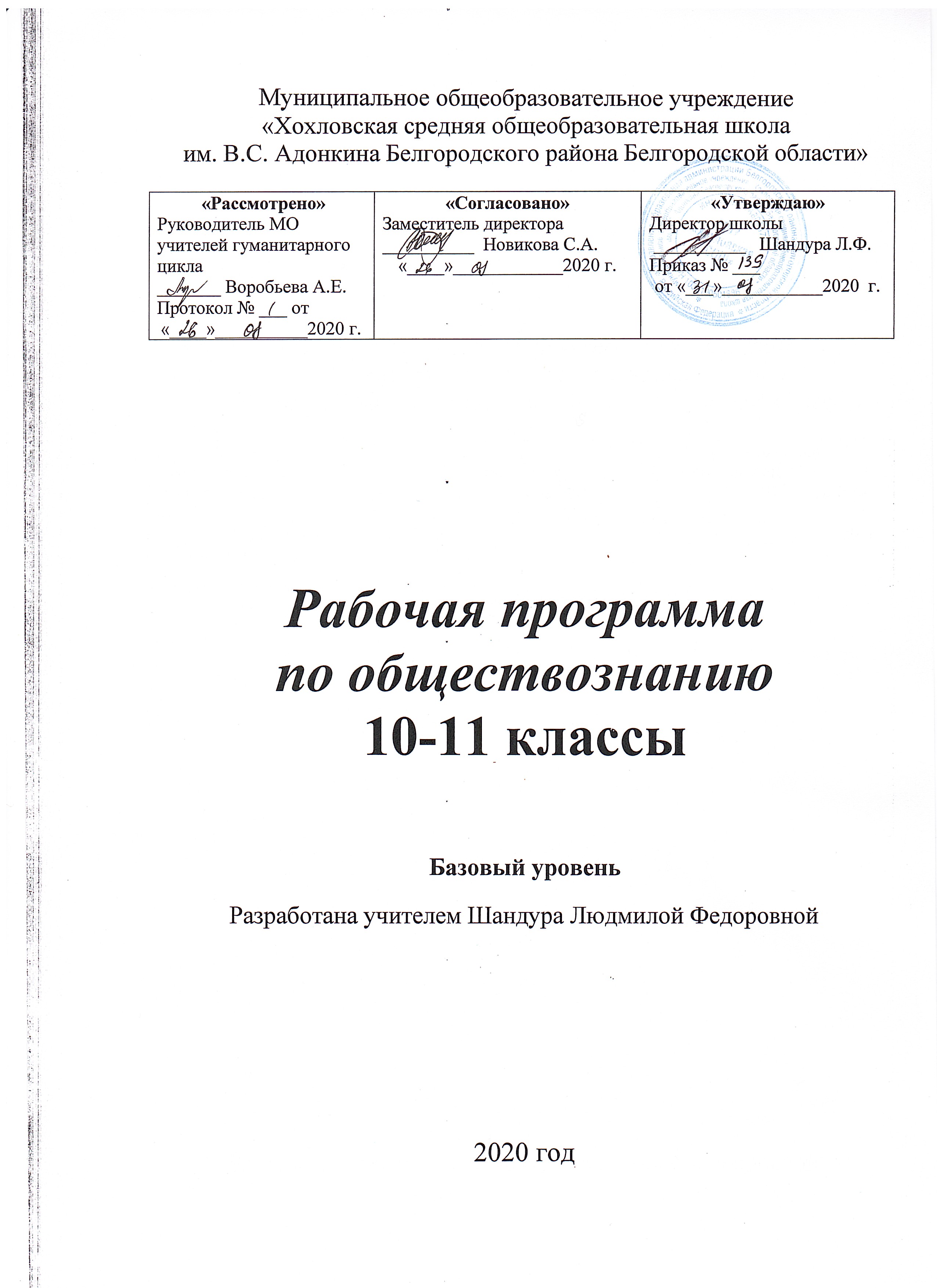 Пояснительная запискаРабочая программа разработана в соответствии с Федеральным законом от 29 декабря 2012 года № 273-ФЗ «Об образовании в Российской Федерации», Федеральным государственным образовательным стандартом среднего общего образования (в ред. приказа Минобрнауки России от 17.05.2012 № 413 с изменениями и дополнениями), основной образовательной программой среднего общего образования  МОУ «Хохловская СОШ».Рабочая программа разработана на основе Примерной основной образовательная программа среднего общего образования по обществознанию (в редакции от 28 июня 2016 г. протокол № 2/16), с учетом авторской программы под редакцией Л.Н. БоголюбоваРабочая программа ориентирована на учебник:Содержание среднего общего образования на базовом уровне по «Обществознанию» представляет собой комплекс знаний, отражающих основные объекты изучения: общество в целом, человек в обществе, познание, экономическая сфера, социальные отношения, политика, духовно-нравственная сфера, право. Все означенные компоненты содержания взаимосвязаны, как связаны и взаимодействуют друг с другом изучаемые объекты. Помимо знаний, в содержание курса входят: социальные навыки, умения, ключевые компетентности, совокупность моральных норм и принципов поведения людей по отношению к обществу и другим людям; правовые нормы, регулирующие отношения людей во всех областях жизни общества; система гуманистических и демократических ценностей. Содержание курса на базовом уровне обеспечивает преемственность по отношению к основной школе путем углубленного изучения некоторых социальных объектов, рассмотренных ранее. Наряду с этим, вводятся ряд новых, более сложных вопросов, понимание которых необходимо современному человеку. Освоение нового содержания осуществляется с опорой на межпредметные связи с курсами истории, географии, литературы и др.Изучение обществознания в старшей школе на базовом уровне направлено на достижение следующих целей:• развитие личности в период ранней юности, ее духовно-нравственной, политической и правовой культуры, экономического образа мышления, социального поведения, основанного на уважении закона и правопорядка, способности к личному самоопределению и самореализации; интереса к изучению социальных и гуманитарных дисциплин;• воспитание общероссийской идентичности, гражданской ответственности, правового самосознания, толерантности, приверженности гуманистическим и демократическим ценностям, закрепленным в Конституции Российской Федерации;• освоение системы знаний об экономической и иных видах деятельности людей, об обществе, его сферах, правовом регулировании общественных отношений, необходимых для взаимодействия с социальной средой и выполнения типичных социальных ролей человека и гражданина, для последующего изучения социально-экономических и гуманитарных дисциплин в учреждениях системы среднего и высшего профессионального образования или для самообразования;• овладение умениями получать и критически осмысливать социальную (в том числе экономическую и правовую) информацию, анализировать, систематизировать полученные данные; освоение способов познавательной, коммуникативной, практической деятельности, необходимых для участия в жизни гражданского общества и государства;• формирование опыта применения полученных знаний и умений для решения типичных задач в области социальных отношений; гражданской и общественной деятельности, межличностных отношений, отношений между людьми различных национальностей и вероисповеданий, в семейно-бытовой сфере; для соотнесения своих действий и действий других людей с нормами поведения, установленными законом; содействия правовыми способами и средствами защите правопорядка в обществе.Задачи обществоведческой подготовки состоят в том, чтобы, используя возможности учебного предмета, способствовать формированию:— гуманистического мировоззрения, включающего убежденность в неповторимости, уникальности каждой личности, в том, что жизнь — высшая ценность бытия; идеалы гуманизма, свободы, демократии, социального прогресса; признание значимости научных знаний и методов познания действительности, готовность руководствоваться ими в анализе и оценке общественных явлений; отношение к социальным регуляторам жизни, нравственно-правовым нормам как необходимым условиям выживания и развития человеческого сообщества;— необходимых моральных ориентиров, включающих так называемые простые нормы нравственности, а также высшие социально-нравственные качества;— гражданственности, любви к Родине; политической и правовой культуры, предусматривающей готовность и умение конструктивно действовать в условиях демократии, политического плюрализма, становления правового государства;— экономической культуры, предполагающей потребность и умение активно действовать в условиях экономической свободы, понимание тех требований к личности, которые предъявляет изменяющаяся экономическая обстановка;— социальной культуры, включающей культуру межличностных, межгрупповых и этнических отношений; толерантность к иному образу жизни и образу мыслей;— экологической культуры, включающей признание ценности природы, убеждение в необходимости сбережения природы для живущих и будущих поколений, чувство ответственности за судьбу природы, понимание неразрывной связи общества и природы;— умения получать социальную информацию из разнообразных источников и самостоятельно ориентироваться в ней;— умения применять полученные знания для решения задач познавательного и практического характера.На изучение учебного предмета обществознание в 10 классе на базовом уровне в учебном плане выделяется 2 часа, при 35 учебных неделях - 70 часов в год.На изучение учебного предмета обществознание в 11 классе на базовом уровне в учебном плане выделяется 2 часа, при 34 учебных неделях - 68 часов в год.В период чрезвычайных ситуаций, погодных условий, введения карантинных мероприятий по заболеваемости гриппом, ОРВИ и другим инфекционным заболеваниям, образовательный процесс по алгебре и началам анализа осуществляется с использованием дистанционных технологий, социальных сетей и других форм.Планируемы результаты освоения учебного предметаЛичностные результаты в сфере отношений обучающихся к себе, к своему здоровью, к познанию себя:ориентация обучающихся на достижение личного счастья, реализацию позитивных жизненных перспектив, инициативность, креативность, готовность и способность к личностному самоопределению, способность ставить цели и строить жизненные планы;готовность и способность обеспечить себе и своим близким достойную жизнь в процессе самостоятельной, творческой и ответственной деятельности;готовность и способность обучающихся к отстаиванию личного достоинства, собственного мнения, готовность и способность вырабатывать собственную позицию по отношению к общественно-политическим событиям прошлого и настоящего на основе осознания и осмысления истории, духовных ценностей и достижений нашей страны;готовность и способность обучающихся к саморазвитию и самовоспитанию в соответствии с общечеловеческими ценностями и идеалами гражданского общества, потребность в физическом самосовершенствовании, занятиях спортивно-оздоровительной деятельностью;принятие и реализация ценностей здорового и безопасного образа жизни, бережное, ответственное и компетентное отношение к собственному физическому и психологическому здоровью;неприятие вредных привычек: курения, употребления алкоголя, наркотиков.Личностные результаты в сфере отношений обучающихся к России как к Родине (Отечеству):российская идентичность, способность к осознанию российской идентичности в поликультурном социуме, чувство причастности к историко-культурной общности российского народа и судьбе России, патриотизм, готовность к служению Отечеству, его защите;уважение к своему народу, чувство ответственности перед Родиной, гордости за свой край, свою Родину, прошлое и настоящее многонационального народа России, уважение к государственным символам (герб, флаг, гимн);формирование уважения к русскому языку как государственному языку Российской Федерации, являющемуся основой российской идентичности и главным фактором национального самоопределения;воспитание уважения к культуре, языкам, традициям и обычаям народов, проживающих в Российской Федерации.Личностные результаты в сфере отношений обучающихся к закону, государству и к гражданскому обществу:гражданственность, гражданская позиция активного и ответственного члена российского общества, осознающего свои конституционные права и обязанности, уважающего закон и правопорядок, осознанно принимающего традиционные национальные и общечеловеческие гуманистические и демократические ценности, готового к участию в общественной жизни;признание неотчуждаемости основных прав и свобод человека, которые принадлежат каждому от рождения, готовность к осуществлению собственных прав и свобод без нарушения прав и свобод других лиц, готовность отстаивать собственные права и свободы человека и гражданина согласно общепризнанным принципам и нормам международного права и в соответствии с Конституцией Российской Федерации, правовая и политическая грамотность;мировоззрение, соответствующее современному уровню развития науки и общественной практики, основанное на диалоге культур, а также различных форм общественного сознания, осознание своего места в поликультурном мире;интериоризация ценностей демократии и социальной солидарности, готовность к договорному регулированию отношений в группе или социальной организации;готовность обучающихся к конструктивному участию в принятии решений, затрагивающих их права и интересы, в том числе в различных формах общественной самоорганизации, самоуправления, общественно значимой деятельности;приверженность идеям интернационализма, дружбы, равенства, взаимопомощи народов; воспитание уважительного отношения к национальному достоинству людей, их чувствам, религиозным убеждениям;готовность обучающихся противостоять идеологии экстремизма, национализма, ксенофобии; коррупции; дискриминации по социальным, религиозным, расовым, национальным признакам и другим негативным социальным явлениям.Личностные результаты в сфере отношений обучающихся с окружающими людьми:нравственное сознание и поведение на основе усвоения общечеловеческих ценностей, толерантного сознания и поведения в поликультурном мире, готовности и способности вести диалог с другими людьми, достигать в нем взаимопонимания, находить общие цели и сотрудничать для их достижения;принятие гуманистических ценностей, осознанное, уважительное и доброжелательное отношение к другому человеку, его мнению, мировоззрению;способность к сопереживанию и формирование позитивного отношения к людям, в том числе к лицам с ограниченными возможностями здоровья и инвалидам; бережное, ответственное и компетентное отношение к физическому и психологическому здоровью других людей, умение оказывать первую помощь;формирование выраженной в поведении нравственной позиции, в том числе способности к сознательному выбору добра, нравственного сознания и поведения на основе усвоения общечеловеческих ценностей и нравственных чувств (чести, долга, справедливости, милосердия и дружелюбия);развитие компетенций сотрудничества со сверстниками, детьми младшего возраста, взрослыми в образовательной, общественно полезной, учебно-исследовательской, проектной и других видах деятельности.Личностные результаты в сфере отношений обучающихся к окружающему миру, живой природе, художественной культуре:мировоззрение, соответствующее современному уровню развития науки, значимости науки, готовность к научно-техническому творчеству, владение достоверной информацией о передовых достижениях и открытиях мировой и отечественной науки, заинтересованность в научных знаниях об устройстве мира и общества;готовность и способность к образованию, в том числе самообразованию, на протяжении всей жизни; сознательное отношение к непрерывному образованию как условию успешной профессиональной и общественной деятельности;экологическая культура, бережное отношения к родной земле, природным богатствам России и мира; понимание влияния социально-экономических процессов на состояние природной и социальной среды, ответственность за состояние природных ресурсов; умения и навыки разумного природопользования, нетерпимое отношение к действиям, приносящим вред экологии; приобретение опыта эколого-направленной деятельности;эстетическое отношения к миру, готовность к эстетическому обустройству собственного быта.Личностные результаты в сфере отношений обучающихся к семье и родителям, в том числе подготовка к семейной жизни:ответственное отношение к созданию семьи на основе осознанного принятия ценностей семейной жизни;положительный образ семьи, родительства (отцовства и материнства), интериоризация традиционных семейных ценностей.Личностные результаты в сфере отношения обучающихся к труду, в сфере социально-экономических отношений:уважение ко всем формам собственности, готовность к защите своей собственности,осознанный выбор будущей профессии как путь и способ реализации собственных жизненных планов;готовность обучающихся к трудовой профессиональной деятельности как к возможности участия в решении личных, общественных, государственных, общенациональных проблем;потребность трудиться, уважение к труду и людям труда, трудовым достижениям, добросовестное, ответственное и творческое отношение к разным видам трудовой деятельности;готовность к самообслуживанию, включая обучение и выполнение домашних обязанностей.Личностные результаты в сфере физического, психологического, социального и академического благополучия обучающихся:физическое, эмоционально-психологическое, социальное благополучие обучающихся в жизни образовательной организации, ощущение детьми безопасности и психологического комфорта, информационной безопасности.Метапредметные результаты освоения основной образовательной программы представлены тремя группами универсальных учебных действий (УУД).Регулятивные универсальные учебные действияВыпускник 10-11 класса научится:самостоятельно определять цели, задавать параметры и критерии, по которым можно определить, что цель достигнута;оценивать возможные последствия достижения поставленной цели в деятельности, собственной жизни и жизни окружающих людей, основываясь на соображениях этики и морали;ставить и формулировать собственные задачи в образовательной деятельности и жизненных ситуациях;оценивать ресурсы, в том числе время и другие нематериальные ресурсы, необходимые для достижения поставленной цели;выбирать путь достижения цели, планировать решение поставленных задач, оптимизируя материальные и нематериальные затраты;организовывать эффективный поиск ресурсов, необходимых для достижения поставленной цели;сопоставлять полученный результат деятельности с поставленной заранее целью.2. Познавательные универсальные учебные действияВыпускник 10-11 класса научится:искать и находить обобщенные способы решения задач, в том числе, осуществлять развернутый информационный поиск и ставить на его основе новые (учебные и познавательные) задачи;критически оценивать и интерпретировать информацию с разных позиций,  распознавать и фиксировать противоречия в информационных источниках;использовать различные модельно-схематические средства для представления существенных связей и отношений, а также противоречий, выявленных в информационных источниках;находить и приводить критические аргументы в отношении действий и суждений другого; спокойно и разумно относиться к критическим замечаниям в отношении собственного суждения, рассматривать их как ресурс собственного развития;выходить за рамки учебного предмета и осуществлять целенаправленный поиск возможностей для  широкого переноса средств и способов действия;выстраивать индивидуальную образовательную траекторию, учитывая ограничения со стороны других участников и ресурсные ограничения;менять и удерживать разные позиции в познавательной деятельности.Коммуникативные универсальные учебные действияВыпускник 10-11 класса научится:осуществлять деловую коммуникацию как со сверстниками, так и со взрослыми (как внутри образовательной организации, так и за ее пределами), подбирать партнеров для деловой коммуникации исходя из соображений результативности взаимодействия, а не личных симпатий;при осуществлении групповой работы быть как руководителем, так и членом команды в разных ролях (генератор идей, критик, исполнитель, выступающий, эксперт и т.д.);координировать и выполнять работу в условиях реального, виртуального и комбинированного взаимодействия;развернуто, логично и точно излагать свою точку зрения с использованием адекватных (устных и письменных) языковых средств;распознавать конфликтогенные ситуации и предотвращать конфликты до их активной фазы, выстраивать деловую и образовательную коммуникацию, избегая личностных оценочных суждений.Предметные результатыВ результате изучения учебного предмета «Обществознание» на уровне среднего общего образования:Выпускник 10 класса на базовом уровне научится:Человек. Человек в системе общественных отношений– Выделять черты социальной сущности человека;– определять роль духовных ценностей в обществе;– распознавать формы культуры по их признакам, иллюстрировать их примерами;– различать виды искусства;– соотносить поступки и отношения с принятыми нормами морали;– выявлять сущностные характеристики религии и ее роль в культурной жизни;– выявлять роль агентов социализации на основных этапах социализации индивида;– раскрывать связь между мышлением и деятельностью;– различать виды деятельности, приводить примеры основных видов деятельности;– выявлять и соотносить цели, средства и результаты деятельности;– анализировать различные ситуации свободного выбора, выявлять его основания и последствия;– различать формы чувственного и рационального познания, поясняя их примерами;– выявлять особенности научного познания;– различать абсолютную и относительную истины;– иллюстрировать конкретными примерами роль мировоззрения в жизни человека;– выявлять связь науки и образования, анализировать факты социальнойдействительности в контексте возрастания роли образования и науки в современном обществе;– выражать и аргументировать собственное отношение к роли образованияи самообразования в жизни человека.Общество как сложная динамическая система– Характеризовать общество как целостную развивающуюся (динамическую) систему в единстве и взаимодействии его основных сфер и институтов;– выявлять, анализировать, систематизировать и оценивать информацию,иллюстрирующую многообразие и противоречивость социального развития;– приводить примеры прогрессивных и регрессивных общественных изменений, аргументировать свои суждения, выводы;– формулировать собственные суждения о сущности, причинах и последствиях глобализации; иллюстрировать проявления различных глобальных проблемПравовое регулирование общественных отношений– Сравнивать правовые нормы с другими социальными нормами;– выделять основные элементы системы права;– выстраивать иерархию нормативных актов;– выделять основные стадии законотворческого процесса в Российской Федерации;– различать понятия «права человека» и «права гражданина», ориентироваться в ситуациях, связанных с проблемами гражданства, правами и обязанностями гражданина РФ, с реализацией гражданами своих прав и свобод;– обосновывать взаимосвязь между правами и обязанностями человека и гражданина, выражать собственное отношение к лицам, уклоняющимся от выполнения конституционных обязанностей;– аргументировать важность соблюдения норм экологического права и характеризовать способы защиты экологических прав;– раскрывать содержание гражданских правоотношений;– применять полученные знания о нормах гражданского права в практических ситуациях, прогнозируя последствия принимаемых решений;– различать организационно-правовые формы предприятий;– характеризовать порядок рассмотрения гражданских споров;– давать обоснованные оценки правомерного и неправомерного поведения субъектов семейного права, применять знания основ семейного права в повседневной жизни;– находить и использовать в повседневной жизни информацию о правилах приема в образовательные организации профессионального и высшего образования;– характеризовать условия заключения, изменения и расторжения трудового договора;– иллюстрировать примерами виды социальной защиты и социального обеспечения;– извлекать и анализировать информацию по заданной теме в адаптированных источниках различного типа (Конституция РФ, ГПК РФ, АПК РФ, УПК РФ);– объяснять основные идеи международных документов, направленных на защиту прав человека.Выпускник 10 класса на базовом уровне получит возможность научиться:Человек. Человек в системе общественных отношений– Использовать полученные знания о социальных ценностях и нормах в повседневной жизни, прогнозировать последствия принимаемых решений;– применять знания о методах познания социальных явлений и процессов в учебной деятельности и повседневной жизни;– оценивать разнообразные явления и процессы общественного развития;– характеризовать основные методы научного познания;– выявлять особенности социального познания;– различать типы мировоззрений;– объяснять специфику взаимовлияния двух миров социального и природного в понимании природы человека и его мировоззрения;– выражать собственную позицию по вопросу познаваемости мира и аргументировать ее.Общество как сложная динамическая система– Устанавливать причинно-следственные связи между состоянием различных сфер жизни общества и общественным развитием в целом;– выявлять, опираясь на теоретические положения и материалы СМИ, тенденции и перспективы общественного развития;– систематизировать социальную информацию, устанавливать связи в целостной картине общества (его структурных элементов, процессов, понятий) и представлять ее в разных формах (текст, схема, таблица).
Правовое регулирование общественных отношений– Действовать в пределах правовых норм для успешного решения жизненных задач в разных сферах общественных отношений;– перечислять участников законотворческого процесса и раскрывать их функции;– характеризовать механизм судебной защиты прав человека и гражданина в РФ;– ориентироваться в предпринимательских правоотношениях;– выявлять общественную опасность коррупции для гражданина, общества и государства;– применять знание основных норм права в ситуациях повседневной жизни,прогнозировать последствия принимаемых решений;– оценивать происходящие события и поведение людей с точки зрения соответствия закону;– характеризовать основные направления деятельности государственных органов по предотвращению терроризма, раскрывать роль СМИ и гражданского общества в противодействии терроризмуВ результате изучения учебного предмета «Обществознание» на уровне среднего общего образования:Выпускник 11 класса на базовом уровне научится:Экономикараскрывать взаимосвязь экономики с другими сферами жизни общества;конкретизировать примерами основные факторы производства и факторные доходы;объяснять механизм свободного ценообразования, приводить примеры действия законов спроса и предложения;оценивать влияние конкуренции и монополии на экономическую жизнь, поведение основных участников экономики;различать формы бизнеса;извлекать социальную информацию из источников различного типа о тенденциях развития современной рыночной экономики;различать экономические и бухгалтерские издержки;приводить примеры постоянных и переменных издержек производства;различать деятельность различных финансовых институтов, выделять задачи, функции и роль Центрального банка Российской Федерации в банковской системе РФ;различать формы, виды проявления инфляции, оценивать последствия инфляции для экономики в целом и для различных социальных групп;выделять объекты спроса и предложения на рынке труда, описывать механизм их взаимодействия;определять причины безработицы, различать ее виды;высказывать обоснованные суждения о направлениях государственной политики в области занятости;объяснять поведение собственника, работника, потребителя с точки зрения экономической рациональности, анализировать собственное потребительское поведение;анализировать практические ситуации, связанные с реализацией гражданами своих экономических интересов;приводить примеры участия государства в регулировании рыночной экономики;высказывать обоснованные суждения о различных направлениях экономической политики государства и ее влиянии на экономическую жизнь общества;различать важнейшие измерители экономической деятельности и показатели их роста: ВНП (валовой национальный продукт), ВВП (валовой внутренний продукт);различать и сравнивать пути достижения экономического роста.Социальные отношенияВыделять критерии социальной стратификации;анализировать социальную информацию из адаптированных источников о структуре общества и направлениях ее изменения;выделять особенности молодежи как социально-демографической группы, раскрывать на примерах социальные роли юношества;высказывать обоснованное суждение о факторах, обеспечивающих успешность самореализации молодежи в условиях современного рынка труда;выявлять причины социальных конфликтов, моделировать ситуации разрешения конфликтов;конкретизировать примерами виды социальных норм;характеризовать виды социального контроля и их социальную роль, различать санкции социального контроля;различать позитивные и негативные девиации, раскрывать на примерах последствия отклоняющегося поведения для человека и общества;определять и оценивать возможную модель собственного поведения в конкретной ситуации с точки зрения социальных норм;различать виды социальной мобильности, конкретизировать примерами;выделять причины и последствия этносоциальных конфликтов, приводить примеры способов их разрешения;характеризовать основные принципы национальной политики России на современном этапе;характеризовать социальные институты семьи и брака; раскрывать факторы, влияющие на формирование института современной семьи;характеризовать семью как социальный институт, раскрывать роль семьи в современном обществе;высказывать обоснованные суждения о факторах, влияющих на демографическую ситуацию в стране;формулировать выводы о роли религиозных организаций в жизни современного общества, объяснять сущность свободы совести, сущность и значение веротерпимости;осуществлять комплексный поиск, систематизацию социальной информации по актуальным проблемам социальной сферы, сравнивать, анализировать, делать выводы, рационально решать познавательные и проблемные задачи;оценивать собственные отношения и взаимодействие с другими людьми с позиций толерантности.ПолитикаВыделять субъектов политической деятельности и объекты политического воздействия;различать политическую власть и другие виды власти;устанавливать связи между социальными интересами, целями и методами политической деятельности;высказывать аргументированные суждения о соотношении средств и целей в политике;раскрывать роль и функции политической системы;характеризовать государство как центральный институт политической системы;различать типы политических режимов, давать оценку роли политических режимов различных типов в общественном развитии;обобщать и систематизировать информацию о сущности (ценностях, принципах, признаках, роли в общественном развитии) демократии;характеризовать демократическую избирательную систему;различать мажоритарную, пропорциональную, смешанную избирательные системы;устанавливать взаимосвязь правового государства и гражданского общества, раскрывать ценностный смысл правового государства;определять роль политической элиты и политического лидера в современном обществе;конкретизировать примерами роль политической идеологии;раскрывать на примерах функционирование различных партийных систем;формулировать суждение о значении многопартийности и идеологического плюрализма в современном обществе;оценивать роль СМИ в современной политической жизни;иллюстрировать примерами основные этапы политического процесса;различать и приводить примеры непосредственного и опосредованного политического участия, высказывать обоснованное суждение о значении участия граждан в политике.Выпускник 11 класса на базовом уровне получит возможность научиться:ЭкономикаВыделять и формулировать характерные особенности рыночных структур;выявлять противоречия рынка;раскрывать роль и место фондового рынка в рыночных структурах;раскрывать возможности финансирования малых и крупных фирм;обосновывать выбор форм бизнеса в конкретных ситуациях;различать источники финансирования малых и крупных предприятий;определять практическое назначение основных функций менеджмента;определять место маркетинга в деятельности организации;применять полученные знания для выполнения социальных ролей работника и производителя;оценивать свои возможности трудоустройства в условиях рынка труда;раскрывать фазы экономического цикла;высказывать аргументированные суждения о противоречивом влиянии процессов глобализации на различные стороны мирового хозяйства и национальных экономик; давать оценку противоречивым последствиям экономической глобализации;извлекать информацию из различных источников для анализа тенденций общемирового экономического развития, экономического развития России.Социальные отношенияВыделять причины социального неравенства в истории и современном обществе;высказывать обоснованное суждение о факторах, обеспечивающих успешность самореализации молодежи в современных условиях;анализировать ситуации, связанные с различными способами разрешения социальных конфликтов;выражать собственное отношение к различным способам разрешения социальных конфликтов;толерантно вести себя по отношению к людям, относящимся к различным этническим общностям и религиозным конфессиям; оценивать роль толерантности в современном мире;находить и анализировать социальную информацию о тенденциях развития семьи в современном обществе;выявлять существенные параметры демографической ситуации в России на основе анализа данных переписи населения в Российской Федерации, давать им оценку;выявлять причины и последствия отклоняющегося поведения, объяснять с опорой на имеющиеся знания способы преодоления отклоняющегося поведения;анализировать численность населения и динамику ее изменений в мире и в России.ПолитикаНаходить, анализировать информацию о формировании правового государства и гражданского общества в Российской Федерации, выделять проблемы;выделять основные этапы избирательной кампании;в перспективе осознанно участвовать в избирательных кампаниях;отбирать и систематизировать информацию СМИ о функциях и значении местного самоуправления;самостоятельно давать аргументированную оценку личных качеств и деятельности политических лидеров;характеризовать особенности политического процесса в России;анализировать основные тенденции современного политического процесса.Содержание учебного предмета (курса)10 класс. Базовый уровеньЧеловек. Человек в системе общественных отношенийЧеловек как результат биологической и социокультурной эволюции. Понятие культуры. Материальная и духовная культура, их взаимосвязь. Формы и виды культуры: народная, массовая, элитарная; молодежная субкультура, контркультура. Многообразие и диалог культур. Мораль. Нравственная культура. Искусство, его основные функции. Религия. Мировые религии. Роль религии в жизни общества. Социализация индивида, агенты (институты) социализации. Мышление, формы и методы мышления. Мышление и деятельность. Мотивация деятельности, потребности и интересы. Свобода и необходимость в человеческой деятельности. Познание мира. Формы познания. Понятие истины, ее критерии. Абсолютная, относительная истина. Виды человеческих знаний. Естественные и социально-гуманитарные науки. Особенности научного познания. Уровни научного познания. Способы и методы научного познания. Особенности социального познания. Духовная жизнь и духовный мир человека. Общественное и индивидуальное сознание. Мировоззрение, его типы. Самосознание индивида и социальное поведение. Социальные ценности. Мотивы и предпочтения. Свобода и ответственность. Основные направления развития образования. Функции образования как социального института. Общественная значимость и личностный смысл образования. Знания, умения и навыки людей в условиях информационного общества.Общество как сложная динамическая системаСистемное строение общества: элементы и подсистемы. Социальное взаимодействие и общественные отношения. Основные институты общества. Многовариантность общественного развития. Эволюция и революция как формы социального изменения. Основные направления общественного развития: общественный прогресс, общественный регресс. Формы социального прогресса: реформа, революция. Процессы глобализации. Основные направления глобализации. Последствия глобализации. Общество и человек перед лицом угроз и вызовов XXI века.Правовое регулирование общественных отношенийПраво в системе социальных норм. Система российского права: элементы системы права; частное и публичное право; материальное и процессуальное право. Источники права. Законотворческий процесс в Российской Федерации. Гражданство Российской Федерации.  Конституционные права и обязанности гражданина РФ. Воинская обязанность. Военная служба по контракту. Альтернативная гражданская служба. Права и обязанности налогоплательщиков. Юридическая ответственность за налоговые правонарушения. Законодательство в сфере антикоррупционной политики государства. Экологическое право. Право на благоприятную окружающую среду и способы его защиты. Экологические правонарушения. Гражданское право. Гражданские правоотношения. Субъекты гражданского права. Имущественные права. Право собственности. Основания приобретения права собственности. Право на результаты интеллектуальной деятельности. Наследование. Неимущественные права: честь, достоинство, имя. Способы защиты имущественных и неимущественных прав. Организационно-правовые формы предприятий. Семейное право. Порядок и условия заключения и расторжения брака. Правовое регулирование отношений супругов. Права и обязанности родителей и детей. Порядок приема на обучение в профессиональные образовательные организации и образовательные организации высшего образования. Порядок оказания платных образовательных услуг. Занятость и трудоустройство. Порядок приема на работу, заключения и расторжения трудового договора. Правовые основы социальной защиты и социального обеспечения. Гражданские споры, порядок их рассмотрения. Основные правила и принципы гражданского процесса. Особенности административной юрисдикции. Особенности уголовного процесса. Стадии уголовного процесса. Конституционное судопроизводство. Понятие и предмет международного права. Международная защита прав человека в условиях мирного и военного времени. Правовая база противодействия терроризму в Российской Федерации.11 класс. Базовый уровеньЭкономикаЭкономика, экономическая наука. Уровни экономики: микроэкономика, макроэкономика. Факторы производства и факторные доходы. Спрос, закон спроса, факторы, влияющие на формирование спроса. Предложение, закон предложения. Формирование рыночных цен. Равновесная цена. Виды и функции рынков. Рынок совершенной и несовершенной конкуренции. Политика защиты конкуренции и антимонопольное законодательство. Рыночные отношения в современной экономике. Фирма в экономике. Фондовый рынок, его инструменты. Акции, облигации и другие ценные бумаги. Предприятие. Экономические и бухгалтерские издержки и прибыль. Постоянные и переменные затраты (издержки). Основные источники финансирования бизнеса. Основные принципы менеджмента. Основы маркетинга. Финансовый рынок. Банковская система. Центральный банк Российской Федерации, его задачи, функции и роль в банковской системе России. Финансовые институты. Виды, причины и последствия инфляции. Рынок труда. Занятость и безработица, виды безработицы. Государственная политика в области занятости. Рациональное экономическое поведение собственника, работника, потребителя, семьянина. Роль государства в экономике. Общественные блага. Налоговая система в РФ. Виды налогов. Функции налогов. Налоги, уплачиваемые предприятиями. Основы денежной и бюджетной политики государства. Денежно-кредитная (монетарная) политика. Государственный бюджет. Государственный долг. Экономическая деятельность и ее измерители. ВВП и ВНП – основные макроэкономические показатели. Экономический рост. Экономические циклы. Мировая экономика. Международная специализация, международное разделение труда, международная торговля, экономическая интеграция, мировой рынок. Государственная политика в области международной торговли. Глобальные экономические проблемы. Тенденции экономического развития России.Социальные отношенияСоциальная структура общества и социальные отношения. Социальная стратификация, неравенство. Социальные группы, их типы. Молодежь как социальная группа. Социальный конфликт. Виды социальных конфликтов, их причины. Способы разрешения конфликтов. Социальные нормы, виды социальных норм. Отклоняющееся поведение (девиантное). Социальный контроль и самоконтроль. Социальная мобильность, ее формы и каналы в современном обществе. Этнические общности. Межнациональные отношения, этносоциальные конфликты, пути их разрешения. Конституционные принципы национальной политики в Российской Федерации. Семья и брак. Тенденции развития семьи в современном мире. Проблема неполных семей. Современная демографическая ситуация в Российской Федерации. Религиозные объединения и организации в Российской Федерации.ПолитикаПолитическая деятельность. Политические институты. Политические отношения. Политическая власть.  Политическая система, ее структура и функции. Государство как основной институт политической системы. Государство, его функции. Политический режим. Типология политических режимов. Демократия, ее основные ценности и признаки. Избирательная система. Типы избирательных систем: мажоритарная, пропорциональная, смешанная. Избирательная кампания. Гражданское общество и правовое государство. Политическая элита и политическое лидерство. Типология лидерства. Политическая идеология, ее роль в обществе. Основные идейно-политические течения современности. Политические партии, их признаки, функции, классификация, виды. Типы партийных систем. Понятие, признаки, типология общественно-политических движений. Политическая психология. Политическое поведение. Роль средств массовой информации в политической жизни общества. Политический процесс. Политическое участие. Абсентеизм, его причины и опасность. Особенности политического процесса в России.Тематическое планирование10 класс11 классПорядковый номер учебника в Федеральном перечнеАвтор/Авторский коллективНазвание учебникаКлассИздатель учебника1.3.3.9.1.1Боголюбов Л.Н., Лазебникова А.Ю., Матвеев А.И. и др. / Под ред. Боголюбова Л.Н., Лазебниковой А.Ю.Обществознание (базовый уровень)10 классИздательство «Просвещение»1.3.3.9.1.2Боголюбов Л.Н., Городецкая Н.И., Лазебникова А.Ю. и др. / Под ред. Боголюбова Л.Н., Лазебниковой А.Ю.Обществознание (базовый уровень)11 классИздательство «Просвещение»№п/пНазвание раздела (блока)Кол-во часов на изучение раздела (блока)Контрольные работы1.Введение. Повторение212.Человек в обществе1513.Общество как мир культуры1314.Правовое регулирование общественных отношений.3235.Итоговое повторение по курсу8№п/пНазвание раздела (блока)Кол-во часов на изучение раздела (блока)Контрольные работы1.Введение. Повторение212.Экономическая жизнь общества2823.Социальная сфера1314.Политическая жизнь общества1925.Итоговое повторение по курсу6Тема, содержание, количество часов:Характеристика основных видов учебной деятельностиВведение. Повторение -2 чВведение. Повторение изученного в 9 классе (1 ч)Вспомнить основные итоги прошлого года обучения. Познакомиться с основным содержанием курса 10 класса. Наметить перспективу совершенствования умений и навыков в процессе учебной деятельности. Определить основные требования к результатам обучения и критерии успешной работы учащихсяВходная контрольная работа. (1ч)Проверить уровень освоения материала за курс 9 классаРаздел 1. Человек в обществе - 15 ч.Что такое общество (1 ч)Общество как совместная жизнедеятельность людей. Общество и природа. Общество и культура. Науки об обществеНазывать (перечислять) формы объединения людей. Характеризовать особенности деятельности человека, её отличия от любых форм активности животных. Объяснять природу и характер общественных отношений. Раскрывать соотношение понятий «природа» и «общество»; «общество» и «культура». С помощью причинно-следственного анализа устанавливать взаимосвязь общества и природы. Исследовать практические ситуации, связанные с влиянием общества на природуОбщество как сложная система (1 ч)Особенности социальной системы. Социальные институтыОписывать общество как социальную систему. Иллюстрировать примерами связи между подсистемами и элементами общества. Раскрывать смысл понятия «социальный институт». Объяснять роль социальных институтов в жизни обществаДинамика общественного развития. (1ч) Многовариантность общественного развития. Целостность и противоречивость современного мира. Проблема общественного прогрессаРаскрывать смысл понятий «глобализация», «общественный прогресс», «общественный регресс» и конкретизировать их примерами. Высказывать суждения о причинах и последствиях глобализации.Характеризовать сущность процесса глобализации, глобальных проблем, их отличий от проблем локальных. Иллюстрировать проявления различных глобальных проблем с помощью примеров,самостоятельно отобранных из СМИ. Описывать противоречивость социального прогресса, конкретизировать проявления прогрессивных и регрессивных изменений с привлечением материала курса истории. Извлекать из различных источников, систематизировать и оценивать социальнуюинформацию о глобализации современного мира, использовать её для написания эссе, реферата, подготовки устного выступления. Выявлять причинно-следственные связи в динамике социальных изменений. Опираясь на теоретические положения и материалы СМИ, оценивать тенденции и перспективы общественного развитияСоциальная сущность человека. (1ч)Биологическое и социальное в человеке.Социальные качества личности.Самосознание и самореализацияОписывать современные представления о природе человека и конкретизировать фактами социальной жизни её проявления. Характеризовать человека как личность. Раскрывать сущность процессовсамосознания и самореализации. С опорой на личный опыт называть и конкретизироватьпримерами ориентиры достижения жизненного успеха.Деятельность – способ существования людей. (2ч)Деятельность человека: основныехарактеристики. Структура деятельностии её мотивация. Многообразие видовдеятельности. Сознание и деятельность.Раскрывать смысл понятий «потребности» и «деятельность». Описывать представленияо потребностях человека, подходы к их классификации. Характеризовать и конкретизировать примерами, фактами, ситуациями сущность деятельности, её мотивы и многообразие. Выделять основания различных классификаций видов деятельности. Находить и извлекать информацию о деятельности людей из различных неадаптированных источников. Сравнивать различные подходык характеристике сознания. Обосновывать единство сознания и деятельностиПознавательная и коммуникативная деятельность. (2ч)Познаваем ли мир. Познание чувственное и рациональное. Истина и её критерии. Особенности научногопознания. Социальные и гуманитарные знания. Многообразие человеческого знания. Познание и коммуникативнаядеятельностьИзлагать сущность различных подходов к вопросу познаваемости мира. Выражать собственную позицию по вопросу познаваемости мира и аргументировать её. Раскрывать смысл понятия«истина». Характеризовать формы познания, критерии истины, виды знаний. Описывать особенности научного познания, его уровни и соответствующие им методы. Объяснять связь и взаимопроникаемостьсоциального и гуманитарного знания, роль коммуникацийв познавательной деятельности.Исследовать практические ситуации, связанные с познанием человеком природы, общества и самого себяСвобода и необходимость в деятельности человека. (1ч)Возможна ли абсолютная свобода.Свобода как осознанная необходимость.Свобода и ответственность.Основания свободного выбора.Что такое свободное обществоИзлагать различные трактовки понимания свободы человека. Раскрывать смысл понятий«свобода человека» и «свободное общество». Описывать внешние ограничители свободы и внутренние регуляторы поведения человека. Объяснять невозможность абсолютной свободы человека в обществе.Выявлять основания свободного выбора. Анализировать различные ситуации выбора в пространстве личной жизни человека, на уровне общества в целом. Характеризовать свободное обществоСовременное общество. (2ч)Глобализация как явлениесовременности. Современноеинформационное пространство.Глобальная информационнаяэкономика. Социально-политическоеизмерение информационногообщества.Называть и иллюстрировать примерами противоречия глобализации. Раскрывать понятия  «информация», «информатизация», «информационное общество». Описывать единое мировоеинформационное пространство. Излагать различные подходы к вопросу регулирования глобальных информационных потоков. Характеризовать информационную экономику современного общества.Объяснять связь развития гражданского общества и информатизационных процессов.Перечислять критерии развития информационного общества. Выражать собственную позициюотносительно позитивных и негативных проявлений процесса информатизации.Глобальная угроза международного терроризма. (1ч)Международный терроризм: понятиеи признаки. Глобализация и международный терроризм. Идеология насилия и международный терроризм.Противодействие международномутерроризму.Раскрывать понятие «международный терроризм». Устанавливать связь международного терроризмас процессом глобализации и научно-техническим прогрессом. Характеризовать идеологическиеосновы террористической деятельности. Объяснять особую опасность международного терроризма, обосновывать необходимость борьбы с ним. Описывать антитеррористическую деятельность международного сообщества.Урок представления результатов проектной деятельности по теме «Человек в обществе» (2ч)Систематизировать информацию. Использовать алгоритмы познавательной деятельности для решения творческих задач.Уметь пользоваться мультимедийными ресурсами, владеть основными видами публичных выступлений.Контрольная работа по теме: «Человек в обществе» (1ч)        Тестирование по основным темам разделаПроверить уровень освоения материала по теме, уровень сформированности умений выполнять  различные типы заданий.Раздел 2. Общество как мир культуры - 13 часовДуховная культура общества. (1ч)Понятие «духовная культура».Культурные ценности и нормы.Институты культуры. Многообразие культурРазличать понятия «духовная культура» и «материальная культура». Раскрывать, опираясь напримеры, смысл понятия «духовная культура». Описывать основные духовные ценности. Характеризовать институты культуры и их функции. Распознавать формы культуры по их признакам.Иллюстрировать примерами многообразие культур, проявления народной, массовой,элитарной культур, а также субкультур и контркультуры в обществеДуховный мир личности. (1ч)Человек как духовноесущество. Духовные ориентирыличности. Мировоззрение и егороль в жизни человекаРаскрывать смысл понятий «духовная жизнь человека», «духовность», «мировоззрение».Выявлять составляющие духовного мира личности. Описывать возможности самовоспитания в сференравственности. Характеризовать мировоззрение, его место в духовном мире человека. Сравнивать мировоззрение с другими элементами внутреннего мира личности. Показывать на конкретныхпримерах роль мировоззрения в жизни человека. Классифицировать типы мировоззрения.Иллюстрировать проявления патриотизма и гражданственности в типичных ситуацияхсоциальной жизниМораль. (1ч)Как и почему возникла мораль. Устойчивость и изменчивостьморальных норм. Что заставляет насделать выбор в пользу добраРаскрывать смысл понятий «мораль», «нравственная культура личности». Называть моральные категории. Характеризовать изменчивость моральных норм, особенности принципов морали и значениеморальной регуляции отношений в обществе. Давать моральную оценку конкретных поступков людейи их отношений. Иллюстрировать примерами ситуации морального выбора. Аргументировать собственный моральный выборНаука и образование. (2ч)Наука и её функции в обществе.Современная наука. Этика науки.Образование в современном обществе.Образование как системаРаскрывать сущность, основные функции и общественную значимость науки и образования.Описывать особенности науки и образования в современном обществе, иллюстрировать их примерами.Объяснять социальный смысл моральных требований к научному труду. Выявлять связь наукии образования. Характеризовать ступени и уровни образовательной подготовки в системе образования Российской Федерации. Выражать и аргументировать собственное отношение к роли самообразования в жизни человека. Анализировать факты социальной действительности в контексте возрастания ролинауки в современном обществеРелигия и религиозные организации. (2ч)Особенности религиозного сознания.Религия как общественный институт.Религия и религиозные организациив современной России. Проблема поддержания межрелигиозного мираРаскрывать смысл понятий «религия», «религиозное сознание». Характеризовать религию какформу культуры, особенности религии как социального института. Сравнивать светское и религиозное сознание. Различать мировые и национальные религии. Иллюстрировать примерами многообразие исторически сложившихся религиозно- нравственных систем. Описывать отношения государства и религии в РФ. Выявлять влияние религиозных объединений на общественную жизнь. Анализировать факторы, угрожающие межрелигиозному миру и согласию. Объяснять смысл и значение свободысовести для развития человека и обществаИскусство. (1ч)Что такое искусство. Функции искусства. Структура искусства. Современное искусствоХарактеризовать искусство, его место в жизни общества. Сравнивать искусство с другими формами духовной культуры и выявлять его отличительные черты. Описывать многообразие функций искусства. Различать виды искусства, излагать различные подходы к их классификации. Перечислятьи конкретизировать фактами духовной жизни жанры искусства. Показывать на конкретных примерахособенности современного искусства.Массовая культура. (2ч)Характерные черты массовой культуры.Что привело к появлению массовойкультуры. Средства массовой информации и массовая культура.Оценка массовой культуры какобщественного явленияХарактеризовать массовую культуру, этапы её становления. Устанавливать связь возникновения массовой культуры с общественными изменениями, характерными для индустриального общества.Выявлять влияние технических достижений на развитие массовой культуры. Раскрыватьсмысл понятия «средства массовой информации». Описывать СМИ и их функции. Объяснять роль СМИ в условиях глобализации мира. Излагать различные подходы к оценке массовой культуры, как общественного явленияУрок представления результатов проектной деятельности по теме «Общество как мир культуры»  (2ч) Систематизировать информацию. Использовать алгоритмы познавательной деятельности для решения творческих задач.Уметь пользоваться мультимедийными ресурсами, владеть основными видами публичных выступлений.Контрольная работа по теме: «Общество как мир культуры» (1ч)Проверить уровень освоения материала по теме, уровень сформированности умений выполнять  различные типы заданий.Раздел 3. Правовое регулирование общественных отношений - 32 часаСовременные подходы к пониманию права. (1ч)Нормативный подход к праву. Теория естественного права. Естественное право как юридическая реальность. Взаимосвязь естественного и позитивного праваИзлагать различные подходы к пониманию права. Выявлять достоинства и недостаткиестественно-правового и нормативного подходов. Характеризовать особенности естественного права. Перечислять естественные (неотчуждаемые) права человека. Объяснять взаимосвязь естественного ипозитивного права. Раскрывать гуманистический смысл естественного праваПраво в системе социальных норм. (2ч) Основные признакиправа. Право и мораль. Система права.Норма права. Отрасль права. Институт праваРаскрывать смысл понятий «право», «система права», «отрасль права», «институт права». Различать понятия «право» и «закон», иллюстрировать различия права и закона на примерах. Сопоставлятьправо с другими социальными нормами. Перечислять признаки, объединяющие различные социальныерегуляторы и признаки, отличающие правовые нормы от других видов социальных норм. Классифицировать нормы и отрасли права. Называть основные отрасли российского права и сферы общественных отношений, ими регулируемые. Выявлять отличие института права от отрасли права.Конкретизировать примерами понятие «институт права».Источники права. (2ч)Что такое источник права. Основныеисточники (формы) права. Виды нормативных актов. Федеральныезаконы и законы субъектов РФ.Законотворческий процесс в РоссийскойФедерацииРаскрывать понятия «источник права», «законодательная инициатива». Называть и характеризовать источники российского права.  Иллюстрировать примерами различные источники права. Выявлять преимущества нормативного акта перед другими источниками. Различать юридическую силуразличных видов нормативных актов, выстраивать их иерархию. Называть предметы ведения РФ, субъектов РФ и их совместного ведения. Описывать законотворческий процесс, его стадии, особенностипринятия конституционных законов. Перечислять участников законотворческого процесса и раскрывать их функции.Правоотношения и правонарушения. (2ч) Что такое правоотношение.Что такое правонарушение.Юридическая ответственность.Система судебной защиты прав человека.Развитие права в современной РоссииРаскрывать смысл понятий «правоотношение», «субъект права», «правонарушение», «юридическая ответственность». Показывать на примерах отличия правоотношений от других видов социальныхотношений. Перечислять и конкретизировать фактами социальной жизни признаки правонарушения. Выявлять специфику преступления как вида правонарушения. Называть признаки юридической ответст-венности и её основные виды. Описывать судебную систему РФ. Объяснять основную цель деятельности судебной системы. Характеризовать этапы развития права в РоссииПредпосылки правомерного поведения. (2ч)Правосознание. Правовая культура.Правомерное поведениеРаскрывать смысл понятий «правосознание», «правовая культура», «правомерное поведение». Описывать структуру и уровни правосознания. Называть элементы правовой культуры, показывать их взаимосвязь. Перечислять функции правовой культуры. Различать правовую культуру личности и правовую культуру общества. Выявлять специфику современной правовой культуры. Объяснятьпричины правового нигилизма и раскрывать способы его преодоления. Классифицировать и  иллюстрировать примерами виды правомерного поведения. Характеризовать предпосылкиформирования правомерного поведенияГражданин Российской Федерации. (2ч)Гражданство Российской Федерации.Права и обязанности гражданина России.Воинская обязанность. Альтернативнаягражданская служба. Права и обязанности налогоплательщикаРаскрывать смысл понятия «гражданство». Называть основания приобретения гражданства в РФ. Различать понятия «права человека» и «права гражданина». Перечислять конституционныеобязанности гражданина РФ. Характеризовать воинскую обязанность, возможности альтернативной гражданской службы, права и обязанности налогоплательщиков. Обосновывать взаимосвязь между правами и обязанностями, иллюстрировать эту взаимосвязь примерами. Выражать собственноеотношение к лицам, уклоняющимся от выполнения гражданских обязанностейКонтрольная работа по теме: «Правовое регулирование общественных отношений» (1 ч)Проверить уровень освоения материала по теме, уровень сформированности умений выполнять  различные типы заданий.Гражданское право. (2ч)Гражданские правоотношения.Имущественные права. Личныенеимущественные права. Право на результат интеллектуальнойдеятельности. Наследование. Защита гражданских правРаскрывать смысл понятий «гражданские правоотношения», «субъекты гражданского права», «юридические лица», «физические лица», «гражданская дееспособность». Называть участниковгражданских правоотношений. Раскрывать содержание гражданских правоотношений, объяснять, как возникают гражданские правоотношения и как, когда и при каких условиях они прекращаются.Классифицировать объекты имущественных гражданских правоотношений. Приводить примергражданского правоотношения, выделяя его субъект (субъекты), объект, основание возникновения, содержание. Перечислять и конкретизировать примерами имущественные и личные неимущественные права. Характеризовать право на результаты интеллектуальной деятельности как сочетаниеимущественных и неимущественных гражданских прав. Различать виды наследования. Характеризовать способы защиты гражданских прав. Описывать самого себя как субъекта гражданских правоотношенийСемейное право. (2ч)Правовая связь членов семьи. Вступление в брак и расторжение брака.Права и обязанности супругов. Права и обязанности детей и родителей. Воспитание детей, оставшихся безпопечения родителейРаскрывать смысл понятия «семейные правоотношения». Определять субъекты и объектысемейных правоотношений. Называть необходимые условия заключения брака и расторжения брака согласно Семейному кодексу РФ. Объяснять причины имеющихся ограничений для заключения брака.Раскрывать права и обязанности супругов, родителей и детей. Характеризовать пути и способы воспитания детей, оставшихся без попечения родителей.Правовое регулирование занятости и трудоустройства. (2ч)Трудовые правоотношения. Порядок приёма на работу. Занятость населения.Социальная защита и социальноеобеспечение. ПрофессиональноеобразованиеРаскрывать смысл понятий «трудовые правоотношения», «работник», «работодатель», «занятость», «социальное обеспечение». Определять особенности трудовых правоотношений. Характеризоватьи конкретизировать фактами социальной жизни порядок заключения, изменения и расторжения трудового договора, обязательные и возможные дополнительные условия, включаемые в трудовой договор, основные права и обязанности субъектов трудового права. Называть и иллюстрироватьпримерами виды социального обеспечения. Описывать возможности получения профессиональногообразования в государственных и негосударственных образовательных учреждениях. Излагать и аргументировать собственное мнение относительно выбора путей профессионального образованияЭкологическое право. (2ч)Общая характеристика экологического права. Право человека на благоприятнуюокружающую среду. Способы защитыэкологических прав. ЭкологическиеправонарушенияРаскрывать смысл понятий «экологические отношения», «благоприятная окружающая среда», «экологическое правонарушение». Выявлять специфику экологических отношений. Описывать структуру экологического права. Перечислять объекты экологического права и основные экологические права граждан, закреплённые в Конституции РФ. Характеризовать способы защиты экологических прав.Объяснять, почему право на благоприятную окружающую среду является одной из современныхобщечеловеческих ценностей. Аргументировать важность соблюдения природоохранныхи природоресурсных норм. Приводить примеры экологических правонарушений. Называть источникиэкологического права и виды юридической ответственности за нарушение законодательства об охране окружающей средыПроцессуальные отрасли права. (2ч)Гражданский процесс. Арбитражный процесс. Уголовный процесс.Административная юрисдикцияРаскрывать смысл понятий «процессуальное право», «судопроизводство», «гражданский процесс»,«арбитражный процесс», «уголовный процесс», «административная юрисдикция». Описывать основные принципы гражданского и уголовного судопроизводства. Называть законодательные акты, представляющие правила гражданского, арбитражного, уголовного судопроизводства. Перечислять участников гражданского и уголовного процессов, субъекты административной ответственности, участников производства по делам об административных правонарушениях. Характеризовать ход, стадии (этапы) прохождения дела в суде в гражданском и уголовном процессах, меры обеспечения производства и особенности возбуждения дел об административных правонарушениях. Выявлятьособенности уголовного процесса. Раскрывать и обосновывать демократический характер суда присяжных, его значение в уголовном процессе. Объяснять цель арбитражного процесса, возможностиобжалования решений арбитражного суда. Иллюстрировать примерами процессуальные средстваустановления истиныКонституционное судопроизводство. (2ч) Судьи Конституционного суда.Принципы конституционногосудопроизводства. Основные стадииконституционного судопроизводстваРаскрывать содержание и объяснять цель конституционного судопроизводства в РФ. Характеризовать требования, предъявляемые к судьям Конституционного суда, и сферу их компетенции. Описыватьосновные стадии конституционного судопроизводства. Называть и иллюстрировать с помощьюфактов социальной жизни принципы конституционного судопроизводства.Международная защита прав человека. (2ч)Защита прав и свобод человека средствами ООН. Европейская системазащиты прав человека. Проблема отменысмертной казни. Международныепреступления и правонарушения.Полномочия международного уголовного суда. Перспективыразвития механизмов международной защиты прав и свобод человекаХарактеризовать функции и полномочия ООН и её структурных подразделений в области прав человека. Описывать структуру и компетенции организаций, защищающих права человека в рамках Совета Европы. Перечислять международные соглашения по вопросам защиты прав человека. Объяснять основную идею международных документов, направленных на защиту прав и свобод. Называть виды международных преступлений. Выявлять особенности международного уголовного суда и специфику судебного преследования за совершение международных преступлений. Выражать иаргументировать собственную позицию по вопросу отмены смертной казни. Объяснять зависимость успешности создания глобального правового пространства от деятельности международных организацийПравовые основы антитеррористической политики Российского государства. (1ч)Правовая база противодействиятерроризму в России. Органы власти,проводящие политику противодействиятерроризму. Роль СМИ и гражданскогообщества в противодействии терроризмуХарактеризовать российское законодательство, регулирующее общественные отношения в сферепротиводействия терроризму. Описывать полномочия органов власти по противодействию терроризму. Называть и конкретизировать основные направления деятельности Национального антитеррористического комитета. Раскрывать роль СМИ и гражданского общества в противодействиитерроризмуУрок представления результатов проектной деятельности по теме: «Правовое регулирование общественных отношений» (2 ч)Систематизировать информацию. Использовать алгоритмы познавательной деятельности для решения творческих задач.Уметь пользоваться мультимедийными ресурсами, владеть основными видами публичных выступлений.Контрольная работа по теме: «Правовое регулирование общественных отношений» (1 ч)Проверить уровень освоения материала по теме, уровень сформированности умений выполнять  различные типы заданий.Итоговая контрольная работа (1ч)Проверить уровень освоения материала по теме, уровень сформированности умений выполнять  различные типы заданий.Человек в XXI веке. (1 ч)Человек и глобальные вызовы современного общества. Человек в миреинформации. Человек и ценностисовременного общества        Описывать влияние ускорения социально-экономического развития на глобальные проблемы современного общества. Перечислять факторы, определяющие особенности проявления глобальныхпроблем в постиндустриальном обществе. Объяснять значимость формирования информационнойкультуры и информационной компетентности. Называть позитивные и негативные стороны влияния на общество современных средств коммуникации. Иллюстрировать примерами результаты воздействия информационных потоков, СМИ на сознание человека. Характеризовать и конкретизировать с помощьюфактов социальной жизни фундаментальные ценности современного мира. Выражать свою точку зрения по вопросу места каждого человека в глобальном обществе, ответственности отдельного человека за судьбу мира. Раскрывать смысл информации, поступающей из разных источников и представленной вразных формах. Формулировать собственные суждения, конструировать собственный текст, используя самостоятельно найденную и отобранную информациюИтоговое повторение по курсу - 8 чТема, содержание, количество часов:Характеристика основных видов учебной деятельностиВведение. Повторение -2 чВведение. Повторение изученного в 10классе (1 ч)Вспомнить основные итоги прошлого года обучения. Познакомиться с основным содержанием курса 11 класса. Наметить перспективу совершенствования умений и навыков в процессе учебной деятельности. Определить основные требования к результатам обучения и критерии успешной работы учащихсяВходная контрольная работа. (1ч)Проверить уровень освоения материала за курс 10 классаРаздел 1. Экономическая жизнь общества  28чРоль экономики в жизни общества (1ч)Экономика как подсистема общества. Экономика и уровень жизни. Экономика и социальная структура общества. Экономика и политика.Раскрывать роль экономики в жизни общества.Объяснять проблему ограниченности экономических ресурсов.Различать свободные и экономические блага. Приводить примеры принятия решения на основе экономического выбора. Характеризовать основные проявления экономической жизни, их взаимосвязь.Называть показатели уровня жизни населения. Высказывать обоснованное суждение о взаимосвязи жизни общества в целом и его экономического развития.Приводить примеры, иллюстрирующие основные тенденции развития экономической сферы жизни современного общества.Аргументированно обосновывать взаимовлияние экономики и социальной структуры общества, экономики и политики.Использовать элементы причинно-следственного анализа при характеристике экономической жизни общества. В том числе для понимания влияния экономики на уровень жизни.Экономика: наука и хозяйство.(2ч) Что изучает экономическая наука. Экономика и экономическая деятельность. Измерители экономической деятельности.Объяснять, с чем связано появление экономической науки; что изучают макроэкономика и микроэкономика; как можно измерить и определить ВВП. Характеризовать основные проблемы экономической науки, различные уровни их изучения.Различать и описывать абсолютные и относительные экономические величины.Раскрывать и конкретизировать понятие «валовый внутренний продукт».Называть различные факторы, влияющие на производительность труда, и приводить их примеры.Экономический рост и развитие(2ч)Понятие экономического роста. ВВП, факторы экономического роста - интенсивные и экстенсивные, экономическое развитие, его измерители, экономический циклРаскрывать, используя современные факты и примеры, понятия «экономический рост» и «экономическое развитие».Различать и сравнивать пути достижения экономического роста.Объяснять сущность и причины цикличного развития экономики.Описывать фазы экономического цикла.Рыночные отношения в экономике (2ч)Спрос и предложение. Рыночные структуры. Виды рынков. Рыночные отношения в современной экономике. Совершенная и несовершенная конкуренция. Антимонопольное законодательствоХарактеризовать рыночное хозяйство как один из способов организации экономической жизни.Характеризовать условия функционирования рыночной экономической системы. Описывать действие рыночного механизма формирования цен на товары и услуги.Формулировать собственное мнение о роли рыночного  механизма  регулирования   экономики в жизни обществаФирма в экономике (1ч)Экономика предприятия. Факторы производства и факторные доходы. Экономические и бухгалтерские издержки и прибыль. Постоянные и переменные издержки. Основные источники финансирования бизнесаНазывать и иллюстрировать примерами основные факторы производства и факторные доходы.Обосновывать выбор форм бизнеса в конкретных ситуациях.Различать и сравнивать экономические и бухгалтерские издержки и прибыль.Приводить примеры постоянных издержек производства.Моделировать практические ситуации, связанные с расчетами издержек и прибыли производителем.Называть основные виды налогов на предприятии.Правовые основы предпринимательской деятельности(2ч) Предпринимательские правоотношения. Организационные формы предпринимательства. Экономическая политика Российской Федерации. Организационно-правовые формы и правовой режим предпринимательской деятельностиОписывать социально-экономическую роль и функции предпринимательства.Сравнивать различные организационно-правовые формы предпринимательской деятельности. Объяснять преимущества и недостатки малого бизнеса.Выражать собственное отношение к проблеме соблюдения морально-этических норм в предпринимательстве.Оценивать возможности своего участия в предпринимательской деятельностиПрактикум по теме «Предпринимательская деятельность»(1ч) ПрактикумСистематизировать наиболее часто задаваемые вопросы.Устанавливать причины актуальности тех или иных вопросов для школьниковКонтрольная работа по теме «Экономика» (1ч) Контрольная работаПроверить уровень освоения материала по теме, уровень сформированности умений выполнять  различные типы заданий.Финансовый рынок (2ч)Функции финансового рынка. Финансовые институты. Защита прав потребителей  финансовых услуг.Различать внешние и внутренние источники финансирования, возможности финансирования малых и крупных фирм.Характеризовать функции менеджмента.Называть основные принципы маркетинга.Объяснять методы изучения рынка и проникновения на рынок.Описывать стратегию сбыта товаров и услуг на рынке.Экономика и государство (2ч)Роль государства в экономике. Особенности современной экономики России. Общественные блага. Внешние факторы. Механизмы государственного регулирования рыночной экономики. Монетарная и фискальная политика государстваАнализировать различные точки зрения на роль государства в экономике.Конкретизировать задачи современного государства в рыночной экономике.Раскрывать на примерах механизмы государственного регулирования экономической жизни общества.Объяснять цели и инструменты монетарной и фискальной политики.Высказывать обоснованные суждения о различных направлениях экономической политики государства и ее влиянии на экономическую жизнь общества.Находить и извлекать социальную информацию о состоянии, тенденциях и перспективах развития российской экономики, направлениях государственной политики из адаптированных источников различного типа.Финансовая политика государства(2ч)Основы денежной и бюджетной политики государства. Финансы. Банковская система. Роль ЦБ в банковской системе РФ. Финансовые институты. Виды, причины, последствия инфляцииХарактеризовать роль и значение финансов в структуре рыночных отношений.Объяснять действие финансов как инструмента распределения и перераспределения национального дохода.Называть и иллюстрировать примерами операции и услуги, предоставляемые банками.Различать деятельность различных финансовых институтов.Описывать формы и виды проявления инфляции.Оценивать последствия инфляции для экономики в целом, для различных социальных групп.Антикоррупционная политика государства(1ч)Расширение антикоррупционной нормативно-правовой базы России 90-х годов причины низкой эффективности противодействия коррупции», роль гражданского общества каждого гражданина противодействии коррупцииНаучиться распознавать коррупцию;сформировать навыки адекватного анализа и личностной оценки данного социального явления с опорой на принцип историзма;сформировать комплекс знаний о коррупционных ситуациях для формирования стандартов поведения в соответствии с правовыми и морально-этическими нормами.Занятость и безработица (2ч)Рынок труда. Заработная плата. Прожиточный минимум.Государственная политика в области занятости. Безработица, её видыХарактеризовать объекты спроса и предложения на рынке труда, механизм их взаимодействия.Различать виды и причины безработицы.Объяснять значение понятия «занятость».Приводить примеры особенностей труда молодежи.Оценивать свои возможности трудоустройства в условиях рынка труда.Мировая экономика(2ч)Мировая экономика. Государственная политика в области международной торговли. Тарифные и нетарифные методы регулирования. Глобальные экономические системыОбъяснять предпосылки международного разделения труда.Различать и сопоставлять направления государственной политики в области международной торговли.Давать оценку противоречивым последствиям экономической глобализации.Извлекать из СМИ и обобщать информацию для анализа тенденций общемирового экономического развития.Экономическая культура(2ч)Рациональное поведение производителя. Рациональное поведение потребителяАнализировать практические ситуации, связанные с реализацией гражданами своих экономических интересов.Различать морально-нравственную сторону социально-экономических ситуаций.Объяснять поведение потребителей и производителей с точки зрения экономической рациональности.Раскрывать на примерах связь экономической свободы и социальной ответственности участников экономики.Практикум по теме «Экономическая жизнь общества» (1ч)Систематизировать информацию. Использовать алгоритмы познавательной деятельности для решения творческих задач.Уметь пользоваться мультимедийными ресурсами, владеть основными видами публичных выступлений.Контрольная работа по теме «Экономическая жизнь общества» (1ч)Проверить уровень освоения материала по теме, уровень сформированности умений выполнять различные типы заданий.Раздел 2. Социальная сфера (13 ч)Социальная структура общества(2ч)Социальная структура общества и социальные отношения. Социальная стратификация, неравенство. Социальные группы, их типы.  Социальная мобильность. Социальный конфликт. Виды социальных конфликтов, их причины. Способы разрешения конфликтов.Называть виды социальных групп и их признаки.Раскрывать на примерах роль малых социальных групп в обществе.Объяснять причины социального неравенства в истории и в современном обществе.Называть критерии социальной стратификации. Различать виды социальной мобильности.Социальные нормы(1ч)Социальные нормы, виды социальных норм. Социальная мобильность, ее формы и каналы в современном обществе. Религиозные объединения и организации в Российской Федерации.Раскрывать классификацию социальных норм, устанавливать соответствие между существенными чертами и признаками социальных явлений. Давать определение понятию «социальная  мобильность», показать, какие социальные лифт  способствуют социальным перемещениям человека, выявить тенденции в развитии социальных отношений для различных группОтклоняющееся поведение(1ч)Отклоняющееся поведение (девиантное). Социальный контроль и самоконтроль.Приводить примеры проявления отклоняющегося поведения.Называть причины негативного отклоняющегося поведения.Объяснять с опорой на имеющиеся знания основные способы преодоления негативного отклоняющегося поведения.Объяснять меры борьбы с преступностью.Оценивать роль толерантности в современном мире.Нации (1ч)Этнические общности. Межнациональные отношения, этносоциальные конфликты, пути их разрешения. Конституционные принципы национальной политики в Российской Федерации..Раскрывать признаки этноса и нации,  структуру национального менталитета, показать основные ценности русского народа, подтвердить примерами этническое многообразие современного человечества работать с документами.Межнациональные отношения (1ч)Этнические общности. Межнациональные отношения, этносоциальные конфликты, пути их разрешения. Конституционные принципы национальной политики в Российской Федерации.Характеризовать особенности этнических отношений в России.Называть причины и последствия межнациональных конфликтов.Сравнивать различные проявления идеологии и политики национализма.Аргументировано показывать влияние этнических факторов на государственное развитие культуры.Обосновывать антикультурную, антиобщественную сущность этнической дискриминации.Оценивать значение принципов демократической национальной политики государства.Семья и брак (2ч)Семья как социальный институт. Функции семьи.  Бытовые отношения. Тенденции развития семьи в современном мире. Проблема неполных семейХарактеризовать социальные институты семьи и брака.Объяснять функции семьи.Раскрывать факторы, влияющие на развитие современной семьи.Сравнивать различные типы семей.Приводить примеры государственной поддержки семьи.Высказывать обоснованное суждение о роли семьи в социализации личности.Анализировать способы поддержки культуры быта.Гендер-социальный пол(1ч) Гендер – социальный пол. Гендерные стереотипы и роли. Гендер и социализация. Гендерные отношения в современном обществе.Объяснять значение понятия «гендерные стереотипы» и «гендерная роль».Обосновывать изменение роли женщины в современном обществе.Различать причины гендерных конфликтов.Называть факторы, влияющие на освоение гендерной роли, и приводить их примеры.Молодежь в современном обществе(1ч)Молодёжь в современном обществе. Молодёжь как социальная группа. Развитие социальных ролей в юношеском возрасте. Молодёжная субкультура.Характеризовать молодежь как социально-демографическую группу.Раскрывать на примерах социальные роли юношества.Различать общие и особенные черты молодежных субкультур.Высказывать обоснованное суждение о факторах, обеспечивающих успешность самореализации молодежи в условиях рынка труда.Называть особенности молодежных субкультур в России.Демографическая ситуация в современной России(1ч)Демографическая ситуация в современной России. Изменение численности населения России. возрастной состав населения России. Рождаемость и смертность. Миграция.Характеризовать состояние динамику изменений численности населения.Объяснять причины и социальные последствия депопуляции в России.Высказывать обоснованном суждение о факторах, негативно влияющих на демографическую ситуацию в стране.Называть особенности возрастного состава населения России.Оценивать роль миграции в решении демографических проблем.Практикум по теме «Социальная сфера» (1ч)ПрактикумСистематизировать информацию. Использовать алгоритмы познавательной деятельности для решения творческих задач.Уметь пользоваться мультимедийными ресурсами, владеть основными видами публичных выступлений.Контрольная работа по теме «Социальная сфера» (1ч)Контрольная работаПроверить уровень освоения материала по теме, уровень сформированности умений выполнять различные типы заданий.Раздел 3. Политическая жизнь общества (19 часов)Политика и власть (2 ч)Политика и власть. Политическая деятельность и общество. Политическая сфера и политические институты. Политические отношения. Политическая власть.Характеризовать субъекты политической деятельности и объекты политического воздействия.Соотносить властные и политические отношения.Объяснять и иллюстрировать примерами политические цели и политические действия.Устанавливать причинно-следственные связи между социальными интересами, целями и методами политической деятельности.Высказывать обоснованное суждение о соотношении средств и целей в политике.Оценивать роль политических институтов в жизни общества.Раскрывать цели политических партий.Различать политическую власть и другие виды власти.Политическая система (2 ч)Политическая система. Структура и функции политической системы. Государство в политической системе. Политический режим. Демократические перемены в России.Раскрывать роль и функции политической системы.Характеризовать государство как центральный институт политической системы.Различать типы политических режимов.Давать оценку роли политических режимов различных типов в общественном развитии.Обобщать и систематизировать информацию о сущности демократии (ценностях, принципах, признаках, роли в общественном развитии).Высказывать обоснованное суждение о путях преодоления трудностей развития демократии в России.Гражданское общество и правовое государство (2 ч)Гражданское общество и правовое государство. Гражданское общество. Местное самоуправление.Сущность правового государства.Характеризовать сущность и иллюстрировать примерами функции правового государства.Объяснять взаимосвязь правового государства и гражданского общества.Отбирать и систематизировать информацию СМИ о функциях и значении местного самоуправления.Демократические выборы (2 ч)Демократические выборы. Избирательная система. Типы избирательных систем. Избирательная кампания.Объяснять значение понятий «избирательный процесс»Различать мажоритарную и пропорциональную избирательные системы.Характеризовать основные этапы избирательной кампании.Высказывать обоснованное суждение о социальной роли избирателя.Политические партии и партийные системы (2 ч)Политические партии. Понятие политической партии и движения. Типология и функции политических партий. Партийные системы. Типы партийных систем.Называть и иллюстрировать примерами существенные признаки политических партий.Раскрывать на примерах функционирование различных партийных систем.Характеризовать значение многопартийности и идеологического плюрализма в современном обществе.Политическая элита и политическое лидерство (1 ч)Политическая элита и политическое лидерство. Политическая элита. Политическое лидерство. Роль политического лидера. Типы лидерства.Объяснять значение понятий «политическое лидерство» и «политическая элита»Конкретизировать примерами различные типы политического лидерства и давать их оценку.Характеризовать функции политической элиты и ее значение в современном обществе.Называть ролевые функции политического лидера.Извлекать и систематизировать информацию о роли выдающихся политических деятелей в истории.Политическое сознание (1 ч)Политическое сознание. Обыденное и теоретическое сознание. Что такое идеология. Современные политические идеологии. Роль идеологии в политической жизни. Политическая психология. Средства массовой информации и политическое сознание.Различать обыденное и идейно-теоретическое сознание.Объяснять значение понятия «политическая идеология».Называть формы существования идеологии.Сравнивать различные идейно-политические течения.Конкретизировать роль политической психологии в деятельности субъектов политики.Давать оценку роли СМИ в современной политической жизни.Политическое поведение (1 ч)Политическое поведение. Многообразие форм политического поведения. Политический терроризм. Регулирование политического поведения.Различать формы политического поведения и приводить примеры политической активности личности.Объяснять значение понятия «экстремизм».Называть причины, порождающие политический терроризм.Обосновывать необходимость противодействия силовыми способами решения международных проблем.Давать оценку последствиям экстремизма и терроризма.Характеризовать факторы, влияющие на политическое поведение.Политический процесс и культура политического участия (2 ч)Политический процесс и культура политического участия. Сущность и этапы политического процессаПолитическое участие. Политическая культура. Взгляд в будущее. Общество перед лицом угроз и вызовов в XXI веке. Возможная альтернатива.Характеризовать и иллюстрировать примерами основные этапы политического процесса.Называть факторы, влияющие на результаты политического процесса.Различать непосредственное политическое участие и приводить примеры.Объяснять значение структурных элементов политической культуры личности.Сравнивать типы политической культуры.Высказывать обоснованное суждение о роли участия граждан в политике с позиций демократической политической культуры.Анализировать основные тенденции современного политического процесса.Заключение. Взгляд в будущее (1 ч)Сущность современных глобальных проблем человечества. Защита общества от нарастающих угроз и вызовов, способы борьбы с ними.Называть и объяснять сущность современных глобальных проблем человечества.Давать оценку последствиям влияния существующих угроз на развитие современного общества.Высказывать, опираясь на социальный опыт и материалы СМИ, обоснованное суждение о значении защиты общества от нарастающих угроз и вызовов, способах борьбы с ними.Практикум по теме «Политическая жизнь общества» (1ч) ПрактикумСистематизировать информацию. Использовать алгоритмы познавательной деятельности для решения творческих задач.Уметь пользоваться мультимедийными ресурсами, владеть основными видами публичных выступлений.Контрольная работа по теме «Политическая жизнь общества» (1ч)Контрольная работаПроверить уровень освоения материала по теме, уровень сформированности умений выполнять различные типы заданий.Итоговая контрольная работа(1ч)Контрольная работаПроверить уровень освоения материала по курсу, уровень сформированности умений выполнять различные типы заданий.Итоговое повторение по курсу (6 ч)Решать задания ЕГЭ.Анализировать решения заданий.